Publicado en Monterrey el 27/09/2016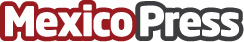 Century 21 Camber inaugura sus nuevas oficinas en MonterreyLa exitosa compañía inmobiliaria Century 21 inauguró la apertura de sus nuevas instalaciones el pasado viernes 23 de septiembre en la ciudad de Monterrey N.L.  Con motivo del inicio de operaciones de Century 21 Camber, se dieron cita en la colonia Obispado de la ciudad, el Sr. Jorge Koleff, CEO de Century 21 México, María Fernanda Camacho, Gerente General de las nuevas oficinas y Roberto Camacho Sepúlveda, socio afiliado del sistema Century 21. Todos ellos fueron acompañados por socios, familiares y amigosDatos de contacto:Enrique Cardosa Valenzuela8118970870Nota de prensa publicada en: https://www.mexicopress.com.mx/century-21-camber-inaugura-sus-nuevas-oficinas_1 Categorías: Nacional Franquicias Inmobiliaria Emprendedores Nuevo León Oficinas Construcción y Materiales http://www.mexicopress.com.mx